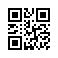 Strana:  1 z Strana:  1 z 11111Odběratel:Odběratel:Odběratel:Odběratel:Odběratel:Odběratel:Ústav teoretické a aplikované mechaniky AV ČR, v. v. i.
Prosecká 809/76
190 00 Praha 9
Česká republikaÚstav teoretické a aplikované mechaniky AV ČR, v. v. i.
Prosecká 809/76
190 00 Praha 9
Česká republikaÚstav teoretické a aplikované mechaniky AV ČR, v. v. i.
Prosecká 809/76
190 00 Praha 9
Česká republikaÚstav teoretické a aplikované mechaniky AV ČR, v. v. i.
Prosecká 809/76
190 00 Praha 9
Česká republikaÚstav teoretické a aplikované mechaniky AV ČR, v. v. i.
Prosecká 809/76
190 00 Praha 9
Česká republikaÚstav teoretické a aplikované mechaniky AV ČR, v. v. i.
Prosecká 809/76
190 00 Praha 9
Česká republikaÚstav teoretické a aplikované mechaniky AV ČR, v. v. i.
Prosecká 809/76
190 00 Praha 9
Česká republikaÚstav teoretické a aplikované mechaniky AV ČR, v. v. i.
Prosecká 809/76
190 00 Praha 9
Česká republikaÚstav teoretické a aplikované mechaniky AV ČR, v. v. i.
Prosecká 809/76
190 00 Praha 9
Česká republikaÚstav teoretické a aplikované mechaniky AV ČR, v. v. i.
Prosecká 809/76
190 00 Praha 9
Česká republikaÚstav teoretické a aplikované mechaniky AV ČR, v. v. i.
Prosecká 809/76
190 00 Praha 9
Česká republikaÚstav teoretické a aplikované mechaniky AV ČR, v. v. i.
Prosecká 809/76
190 00 Praha 9
Česká republikaPID:PID:PID:PID:PID:Odběratel:Odběratel:Odběratel:Ústav teoretické a aplikované mechaniky AV ČR, v. v. i.
Prosecká 809/76
190 00 Praha 9
Česká republikaÚstav teoretické a aplikované mechaniky AV ČR, v. v. i.
Prosecká 809/76
190 00 Praha 9
Česká republikaÚstav teoretické a aplikované mechaniky AV ČR, v. v. i.
Prosecká 809/76
190 00 Praha 9
Česká republikaÚstav teoretické a aplikované mechaniky AV ČR, v. v. i.
Prosecká 809/76
190 00 Praha 9
Česká republikaÚstav teoretické a aplikované mechaniky AV ČR, v. v. i.
Prosecká 809/76
190 00 Praha 9
Česká republikaÚstav teoretické a aplikované mechaniky AV ČR, v. v. i.
Prosecká 809/76
190 00 Praha 9
Česká republikaÚstav teoretické a aplikované mechaniky AV ČR, v. v. i.
Prosecká 809/76
190 00 Praha 9
Česká republikaÚstav teoretické a aplikované mechaniky AV ČR, v. v. i.
Prosecká 809/76
190 00 Praha 9
Česká republikaÚstav teoretické a aplikované mechaniky AV ČR, v. v. i.
Prosecká 809/76
190 00 Praha 9
Česká republikaÚstav teoretické a aplikované mechaniky AV ČR, v. v. i.
Prosecká 809/76
190 00 Praha 9
Česká republikaÚstav teoretické a aplikované mechaniky AV ČR, v. v. i.
Prosecká 809/76
190 00 Praha 9
Česká republikaÚstav teoretické a aplikované mechaniky AV ČR, v. v. i.
Prosecká 809/76
190 00 Praha 9
Česká republikaPID:PID:PID:PID:PID:2201017522010175Odběratel:Odběratel:Odběratel:Ústav teoretické a aplikované mechaniky AV ČR, v. v. i.
Prosecká 809/76
190 00 Praha 9
Česká republikaÚstav teoretické a aplikované mechaniky AV ČR, v. v. i.
Prosecká 809/76
190 00 Praha 9
Česká republikaÚstav teoretické a aplikované mechaniky AV ČR, v. v. i.
Prosecká 809/76
190 00 Praha 9
Česká republikaÚstav teoretické a aplikované mechaniky AV ČR, v. v. i.
Prosecká 809/76
190 00 Praha 9
Česká republikaÚstav teoretické a aplikované mechaniky AV ČR, v. v. i.
Prosecká 809/76
190 00 Praha 9
Česká republikaÚstav teoretické a aplikované mechaniky AV ČR, v. v. i.
Prosecká 809/76
190 00 Praha 9
Česká republikaÚstav teoretické a aplikované mechaniky AV ČR, v. v. i.
Prosecká 809/76
190 00 Praha 9
Česká republikaÚstav teoretické a aplikované mechaniky AV ČR, v. v. i.
Prosecká 809/76
190 00 Praha 9
Česká republikaÚstav teoretické a aplikované mechaniky AV ČR, v. v. i.
Prosecká 809/76
190 00 Praha 9
Česká republikaÚstav teoretické a aplikované mechaniky AV ČR, v. v. i.
Prosecká 809/76
190 00 Praha 9
Česká republikaÚstav teoretické a aplikované mechaniky AV ČR, v. v. i.
Prosecká 809/76
190 00 Praha 9
Česká republikaÚstav teoretické a aplikované mechaniky AV ČR, v. v. i.
Prosecká 809/76
190 00 Praha 9
Česká republikaPID:PID:PID:PID:PID:2201017522010175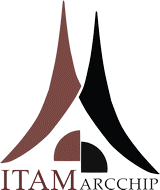 Ústav teoretické a aplikované mechaniky AV ČR, v. v. i.
Prosecká 809/76
190 00 Praha 9
Česká republikaÚstav teoretické a aplikované mechaniky AV ČR, v. v. i.
Prosecká 809/76
190 00 Praha 9
Česká republikaÚstav teoretické a aplikované mechaniky AV ČR, v. v. i.
Prosecká 809/76
190 00 Praha 9
Česká republikaÚstav teoretické a aplikované mechaniky AV ČR, v. v. i.
Prosecká 809/76
190 00 Praha 9
Česká republikaÚstav teoretické a aplikované mechaniky AV ČR, v. v. i.
Prosecká 809/76
190 00 Praha 9
Česká republikaÚstav teoretické a aplikované mechaniky AV ČR, v. v. i.
Prosecká 809/76
190 00 Praha 9
Česká republikaÚstav teoretické a aplikované mechaniky AV ČR, v. v. i.
Prosecká 809/76
190 00 Praha 9
Česká republikaÚstav teoretické a aplikované mechaniky AV ČR, v. v. i.
Prosecká 809/76
190 00 Praha 9
Česká republikaÚstav teoretické a aplikované mechaniky AV ČR, v. v. i.
Prosecká 809/76
190 00 Praha 9
Česká republikaÚstav teoretické a aplikované mechaniky AV ČR, v. v. i.
Prosecká 809/76
190 00 Praha 9
Česká republikaÚstav teoretické a aplikované mechaniky AV ČR, v. v. i.
Prosecká 809/76
190 00 Praha 9
Česká republikaÚstav teoretické a aplikované mechaniky AV ČR, v. v. i.
Prosecká 809/76
190 00 Praha 9
Česká republikaSmlouva:Smlouva:Smlouva:Smlouva:Smlouva:2201017522010175Ústav teoretické a aplikované mechaniky AV ČR, v. v. i.
Prosecká 809/76
190 00 Praha 9
Česká republikaÚstav teoretické a aplikované mechaniky AV ČR, v. v. i.
Prosecká 809/76
190 00 Praha 9
Česká republikaÚstav teoretické a aplikované mechaniky AV ČR, v. v. i.
Prosecká 809/76
190 00 Praha 9
Česká republikaÚstav teoretické a aplikované mechaniky AV ČR, v. v. i.
Prosecká 809/76
190 00 Praha 9
Česká republikaÚstav teoretické a aplikované mechaniky AV ČR, v. v. i.
Prosecká 809/76
190 00 Praha 9
Česká republikaÚstav teoretické a aplikované mechaniky AV ČR, v. v. i.
Prosecká 809/76
190 00 Praha 9
Česká republikaÚstav teoretické a aplikované mechaniky AV ČR, v. v. i.
Prosecká 809/76
190 00 Praha 9
Česká republikaÚstav teoretické a aplikované mechaniky AV ČR, v. v. i.
Prosecká 809/76
190 00 Praha 9
Česká republikaÚstav teoretické a aplikované mechaniky AV ČR, v. v. i.
Prosecká 809/76
190 00 Praha 9
Česká republikaÚstav teoretické a aplikované mechaniky AV ČR, v. v. i.
Prosecká 809/76
190 00 Praha 9
Česká republikaÚstav teoretické a aplikované mechaniky AV ČR, v. v. i.
Prosecká 809/76
190 00 Praha 9
Česká republikaÚstav teoretické a aplikované mechaniky AV ČR, v. v. i.
Prosecká 809/76
190 00 Praha 9
Česká republika2201017522010175Ústav teoretické a aplikované mechaniky AV ČR, v. v. i.
Prosecká 809/76
190 00 Praha 9
Česká republikaÚstav teoretické a aplikované mechaniky AV ČR, v. v. i.
Prosecká 809/76
190 00 Praha 9
Česká republikaÚstav teoretické a aplikované mechaniky AV ČR, v. v. i.
Prosecká 809/76
190 00 Praha 9
Česká republikaÚstav teoretické a aplikované mechaniky AV ČR, v. v. i.
Prosecká 809/76
190 00 Praha 9
Česká republikaÚstav teoretické a aplikované mechaniky AV ČR, v. v. i.
Prosecká 809/76
190 00 Praha 9
Česká republikaÚstav teoretické a aplikované mechaniky AV ČR, v. v. i.
Prosecká 809/76
190 00 Praha 9
Česká republikaÚstav teoretické a aplikované mechaniky AV ČR, v. v. i.
Prosecká 809/76
190 00 Praha 9
Česká republikaÚstav teoretické a aplikované mechaniky AV ČR, v. v. i.
Prosecká 809/76
190 00 Praha 9
Česká republikaÚstav teoretické a aplikované mechaniky AV ČR, v. v. i.
Prosecká 809/76
190 00 Praha 9
Česká republikaÚstav teoretické a aplikované mechaniky AV ČR, v. v. i.
Prosecká 809/76
190 00 Praha 9
Česká republikaÚstav teoretické a aplikované mechaniky AV ČR, v. v. i.
Prosecká 809/76
190 00 Praha 9
Česká republikaÚstav teoretické a aplikované mechaniky AV ČR, v. v. i.
Prosecká 809/76
190 00 Praha 9
Česká republikaČíslo účtu:Číslo účtu:Číslo účtu:Číslo účtu:Číslo účtu:2201017522010175Ústav teoretické a aplikované mechaniky AV ČR, v. v. i.
Prosecká 809/76
190 00 Praha 9
Česká republikaÚstav teoretické a aplikované mechaniky AV ČR, v. v. i.
Prosecká 809/76
190 00 Praha 9
Česká republikaÚstav teoretické a aplikované mechaniky AV ČR, v. v. i.
Prosecká 809/76
190 00 Praha 9
Česká republikaÚstav teoretické a aplikované mechaniky AV ČR, v. v. i.
Prosecká 809/76
190 00 Praha 9
Česká republikaÚstav teoretické a aplikované mechaniky AV ČR, v. v. i.
Prosecká 809/76
190 00 Praha 9
Česká republikaÚstav teoretické a aplikované mechaniky AV ČR, v. v. i.
Prosecká 809/76
190 00 Praha 9
Česká republikaÚstav teoretické a aplikované mechaniky AV ČR, v. v. i.
Prosecká 809/76
190 00 Praha 9
Česká republikaÚstav teoretické a aplikované mechaniky AV ČR, v. v. i.
Prosecká 809/76
190 00 Praha 9
Česká republikaÚstav teoretické a aplikované mechaniky AV ČR, v. v. i.
Prosecká 809/76
190 00 Praha 9
Česká republikaÚstav teoretické a aplikované mechaniky AV ČR, v. v. i.
Prosecká 809/76
190 00 Praha 9
Česká republikaÚstav teoretické a aplikované mechaniky AV ČR, v. v. i.
Prosecká 809/76
190 00 Praha 9
Česká republikaÚstav teoretické a aplikované mechaniky AV ČR, v. v. i.
Prosecká 809/76
190 00 Praha 9
Česká republikaPeněžní ústav:Peněžní ústav:Peněžní ústav:Peněžní ústav:Peněžní ústav:2201017522010175Ústav teoretické a aplikované mechaniky AV ČR, v. v. i.
Prosecká 809/76
190 00 Praha 9
Česká republikaÚstav teoretické a aplikované mechaniky AV ČR, v. v. i.
Prosecká 809/76
190 00 Praha 9
Česká republikaÚstav teoretické a aplikované mechaniky AV ČR, v. v. i.
Prosecká 809/76
190 00 Praha 9
Česká republikaÚstav teoretické a aplikované mechaniky AV ČR, v. v. i.
Prosecká 809/76
190 00 Praha 9
Česká republikaÚstav teoretické a aplikované mechaniky AV ČR, v. v. i.
Prosecká 809/76
190 00 Praha 9
Česká republikaÚstav teoretické a aplikované mechaniky AV ČR, v. v. i.
Prosecká 809/76
190 00 Praha 9
Česká republikaÚstav teoretické a aplikované mechaniky AV ČR, v. v. i.
Prosecká 809/76
190 00 Praha 9
Česká republikaÚstav teoretické a aplikované mechaniky AV ČR, v. v. i.
Prosecká 809/76
190 00 Praha 9
Česká republikaÚstav teoretické a aplikované mechaniky AV ČR, v. v. i.
Prosecká 809/76
190 00 Praha 9
Česká republikaÚstav teoretické a aplikované mechaniky AV ČR, v. v. i.
Prosecká 809/76
190 00 Praha 9
Česká republikaÚstav teoretické a aplikované mechaniky AV ČR, v. v. i.
Prosecká 809/76
190 00 Praha 9
Česká republikaÚstav teoretické a aplikované mechaniky AV ČR, v. v. i.
Prosecká 809/76
190 00 Praha 9
Česká republika22010175220101752201017522010175Dodavatel:Dodavatel:Dodavatel:Dodavatel:Dodavatel:Dodavatel:Dodavatel:2201017522010175DIČ:DIČ:DIČ:CZ68378297CZ68378297CZ68378297CZ68378297Dodavatel:Dodavatel:Dodavatel:Dodavatel:Dodavatel:Dodavatel:Dodavatel:2201017522010175DIČ:DIČ:DIČ:CZ68378297CZ68378297CZ68378297CZ68378297IČ:IČ:2687829126878291268782912687829126878291DIČ:DIČ:CZ26878291CZ26878291CZ26878291CZ26878291CZ268782912201017522010175IČ:IČ:IČ:68378297683782976837829768378297IČ:IČ:2687829126878291268782912687829126878291DIČ:DIČ:CZ26878291CZ26878291CZ26878291CZ26878291CZ268782912201017522010175IČ:IČ:IČ:683782976837829768378297683782972201017522010175IČ:IČ:IČ:683782976837829768378297683782972201017522010175IČ:IČ:IČ:6837829768378297683782976837829722010175220101752201017522010175Konečný příjemce:Konečný příjemce:Konečný příjemce:Konečný příjemce:Konečný příjemce:Konečný příjemce:Konečný příjemce:Konečný příjemce:Konečný příjemce:Konečný příjemce:220101752201017522010175220101752201017522010175Platnost objednávky do:Platnost objednávky do:Platnost objednávky do:Platnost objednávky do:Platnost objednávky do:Platnost objednávky do:Platnost objednávky do:Platnost objednávky do:31.08.202231.08.202231.08.202231.08.2022Termín dodání:Termín dodání:Termín dodání:Termín dodání:Termín dodání:Termín dodání:Termín dodání:31.07.202231.07.202231.07.202231.07.2022Forma úhrady:Forma úhrady:Forma úhrady:Forma úhrady:Forma úhrady:Forma úhrady:Forma úhrady:PříkazemPříkazemPříkazemPříkazemForma úhrady:Forma úhrady:Forma úhrady:Forma úhrady:Forma úhrady:Forma úhrady:Forma úhrady:PříkazemPříkazemPříkazemPříkazemForma úhrady:Forma úhrady:Forma úhrady:Forma úhrady:Forma úhrady:Forma úhrady:Forma úhrady:PříkazemPříkazemPříkazemPříkazemTermín úhrady:Termín úhrady:Termín úhrady:Termín úhrady:Termín úhrady:Termín úhrady:Termín úhrady:Termín úhrady:Termín úhrady:Termín úhrady:Termín úhrady:Termín úhrady:Termín úhrady:Termín úhrady:Dovolujeme si Vás požádat, abyste při fakturaci vždy uváděli naše číslo objednávky. Daňový doklad související s tímto obchodním případem zasílejte, prosím, na e-mailovou adresu "faktury@itam.cas.cz". Dovolujeme si Vás požádat, abyste při fakturaci vždy uváděli naše číslo objednávky. Daňový doklad související s tímto obchodním případem zasílejte, prosím, na e-mailovou adresu "faktury@itam.cas.cz". Dovolujeme si Vás požádat, abyste při fakturaci vždy uváděli naše číslo objednávky. Daňový doklad související s tímto obchodním případem zasílejte, prosím, na e-mailovou adresu "faktury@itam.cas.cz". Dovolujeme si Vás požádat, abyste při fakturaci vždy uváděli naše číslo objednávky. Daňový doklad související s tímto obchodním případem zasílejte, prosím, na e-mailovou adresu "faktury@itam.cas.cz". Dovolujeme si Vás požádat, abyste při fakturaci vždy uváděli naše číslo objednávky. Daňový doklad související s tímto obchodním případem zasílejte, prosím, na e-mailovou adresu "faktury@itam.cas.cz". Dovolujeme si Vás požádat, abyste při fakturaci vždy uváděli naše číslo objednávky. Daňový doklad související s tímto obchodním případem zasílejte, prosím, na e-mailovou adresu "faktury@itam.cas.cz". Dovolujeme si Vás požádat, abyste při fakturaci vždy uváděli naše číslo objednávky. Daňový doklad související s tímto obchodním případem zasílejte, prosím, na e-mailovou adresu "faktury@itam.cas.cz". Dovolujeme si Vás požádat, abyste při fakturaci vždy uváděli naše číslo objednávky. Daňový doklad související s tímto obchodním případem zasílejte, prosím, na e-mailovou adresu "faktury@itam.cas.cz". Dovolujeme si Vás požádat, abyste při fakturaci vždy uváděli naše číslo objednávky. Daňový doklad související s tímto obchodním případem zasílejte, prosím, na e-mailovou adresu "faktury@itam.cas.cz". Dovolujeme si Vás požádat, abyste při fakturaci vždy uváděli naše číslo objednávky. Daňový doklad související s tímto obchodním případem zasílejte, prosím, na e-mailovou adresu "faktury@itam.cas.cz". Dovolujeme si Vás požádat, abyste při fakturaci vždy uváděli naše číslo objednávky. Daňový doklad související s tímto obchodním případem zasílejte, prosím, na e-mailovou adresu "faktury@itam.cas.cz". Dovolujeme si Vás požádat, abyste při fakturaci vždy uváděli naše číslo objednávky. Daňový doklad související s tímto obchodním případem zasílejte, prosím, na e-mailovou adresu "faktury@itam.cas.cz". Dovolujeme si Vás požádat, abyste při fakturaci vždy uváděli naše číslo objednávky. Daňový doklad související s tímto obchodním případem zasílejte, prosím, na e-mailovou adresu "faktury@itam.cas.cz". Dovolujeme si Vás požádat, abyste při fakturaci vždy uváděli naše číslo objednávky. Daňový doklad související s tímto obchodním případem zasílejte, prosím, na e-mailovou adresu "faktury@itam.cas.cz". Dovolujeme si Vás požádat, abyste při fakturaci vždy uváděli naše číslo objednávky. Daňový doklad související s tímto obchodním případem zasílejte, prosím, na e-mailovou adresu "faktury@itam.cas.cz". Dovolujeme si Vás požádat, abyste při fakturaci vždy uváděli naše číslo objednávky. Daňový doklad související s tímto obchodním případem zasílejte, prosím, na e-mailovou adresu "faktury@itam.cas.cz". Dovolujeme si Vás požádat, abyste při fakturaci vždy uváděli naše číslo objednávky. Daňový doklad související s tímto obchodním případem zasílejte, prosím, na e-mailovou adresu "faktury@itam.cas.cz". Dovolujeme si Vás požádat, abyste při fakturaci vždy uváděli naše číslo objednávky. Daňový doklad související s tímto obchodním případem zasílejte, prosím, na e-mailovou adresu "faktury@itam.cas.cz". Dovolujeme si Vás požádat, abyste při fakturaci vždy uváděli naše číslo objednávky. Daňový doklad související s tímto obchodním případem zasílejte, prosím, na e-mailovou adresu "faktury@itam.cas.cz". Dovolujeme si Vás požádat, abyste při fakturaci vždy uváděli naše číslo objednávky. Daňový doklad související s tímto obchodním případem zasílejte, prosím, na e-mailovou adresu "faktury@itam.cas.cz". Dovolujeme si Vás požádat, abyste při fakturaci vždy uváděli naše číslo objednávky. Daňový doklad související s tímto obchodním případem zasílejte, prosím, na e-mailovou adresu "faktury@itam.cas.cz". Dovolujeme si Vás požádat, abyste při fakturaci vždy uváděli naše číslo objednávky. Daňový doklad související s tímto obchodním případem zasílejte, prosím, na e-mailovou adresu "faktury@itam.cas.cz". Dovolujeme si Vás požádat, abyste při fakturaci vždy uváděli naše číslo objednávky. Daňový doklad související s tímto obchodním případem zasílejte, prosím, na e-mailovou adresu "faktury@itam.cas.cz". Dovolujeme si Vás požádat, abyste při fakturaci vždy uváděli naše číslo objednávky. Daňový doklad související s tímto obchodním případem zasílejte, prosím, na e-mailovou adresu "faktury@itam.cas.cz". Dovolujeme si Vás požádat, abyste při fakturaci vždy uváděli naše číslo objednávky. Daňový doklad související s tímto obchodním případem zasílejte, prosím, na e-mailovou adresu "faktury@itam.cas.cz". Dovolujeme si Vás požádat, abyste při fakturaci vždy uváděli naše číslo objednávky. Daňový doklad související s tímto obchodním případem zasílejte, prosím, na e-mailovou adresu "faktury@itam.cas.cz". Dovolujeme si Vás požádat, abyste při fakturaci vždy uváděli naše číslo objednávky. Daňový doklad související s tímto obchodním případem zasílejte, prosím, na e-mailovou adresu "faktury@itam.cas.cz". Pro projekt CZ.02.1.01/0.0/0.0/16_019/0000766 Inženýrské aplikace fyziky mikrosvěta objednáváme u Vás dle nabídky č.600120644 ze dne 14.06.2022 následující. Celé označení projektu uvádějte, prosím, na všech souvisejících dokladech. Smluvní strany souhlasí s uveřejněním této smlouvy v registru smluv podle zákona č. 340/2015 Sb., o registru smluv, které zajistí ÚTAM AV ČR, v. v. i.; pokud některá ze smluvních stran považuje některé informace uvedené ve smlouvě za osobní údaj či za obchodní tajemství, či údaje, které je možné neuveřejnit podle zákona, musí takové informace výslovně takto označit v průběhu kontraktačního procesu.Pro projekt CZ.02.1.01/0.0/0.0/16_019/0000766 Inženýrské aplikace fyziky mikrosvěta objednáváme u Vás dle nabídky č.600120644 ze dne 14.06.2022 následující. Celé označení projektu uvádějte, prosím, na všech souvisejících dokladech. Smluvní strany souhlasí s uveřejněním této smlouvy v registru smluv podle zákona č. 340/2015 Sb., o registru smluv, které zajistí ÚTAM AV ČR, v. v. i.; pokud některá ze smluvních stran považuje některé informace uvedené ve smlouvě za osobní údaj či za obchodní tajemství, či údaje, které je možné neuveřejnit podle zákona, musí takové informace výslovně takto označit v průběhu kontraktačního procesu.Pro projekt CZ.02.1.01/0.0/0.0/16_019/0000766 Inženýrské aplikace fyziky mikrosvěta objednáváme u Vás dle nabídky č.600120644 ze dne 14.06.2022 následující. Celé označení projektu uvádějte, prosím, na všech souvisejících dokladech. Smluvní strany souhlasí s uveřejněním této smlouvy v registru smluv podle zákona č. 340/2015 Sb., o registru smluv, které zajistí ÚTAM AV ČR, v. v. i.; pokud některá ze smluvních stran považuje některé informace uvedené ve smlouvě za osobní údaj či za obchodní tajemství, či údaje, které je možné neuveřejnit podle zákona, musí takové informace výslovně takto označit v průběhu kontraktačního procesu.Pro projekt CZ.02.1.01/0.0/0.0/16_019/0000766 Inženýrské aplikace fyziky mikrosvěta objednáváme u Vás dle nabídky č.600120644 ze dne 14.06.2022 následující. Celé označení projektu uvádějte, prosím, na všech souvisejících dokladech. Smluvní strany souhlasí s uveřejněním této smlouvy v registru smluv podle zákona č. 340/2015 Sb., o registru smluv, které zajistí ÚTAM AV ČR, v. v. i.; pokud některá ze smluvních stran považuje některé informace uvedené ve smlouvě za osobní údaj či za obchodní tajemství, či údaje, které je možné neuveřejnit podle zákona, musí takové informace výslovně takto označit v průběhu kontraktačního procesu.Pro projekt CZ.02.1.01/0.0/0.0/16_019/0000766 Inženýrské aplikace fyziky mikrosvěta objednáváme u Vás dle nabídky č.600120644 ze dne 14.06.2022 následující. Celé označení projektu uvádějte, prosím, na všech souvisejících dokladech. Smluvní strany souhlasí s uveřejněním této smlouvy v registru smluv podle zákona č. 340/2015 Sb., o registru smluv, které zajistí ÚTAM AV ČR, v. v. i.; pokud některá ze smluvních stran považuje některé informace uvedené ve smlouvě za osobní údaj či za obchodní tajemství, či údaje, které je možné neuveřejnit podle zákona, musí takové informace výslovně takto označit v průběhu kontraktačního procesu.Pro projekt CZ.02.1.01/0.0/0.0/16_019/0000766 Inženýrské aplikace fyziky mikrosvěta objednáváme u Vás dle nabídky č.600120644 ze dne 14.06.2022 následující. Celé označení projektu uvádějte, prosím, na všech souvisejících dokladech. Smluvní strany souhlasí s uveřejněním této smlouvy v registru smluv podle zákona č. 340/2015 Sb., o registru smluv, které zajistí ÚTAM AV ČR, v. v. i.; pokud některá ze smluvních stran považuje některé informace uvedené ve smlouvě za osobní údaj či za obchodní tajemství, či údaje, které je možné neuveřejnit podle zákona, musí takové informace výslovně takto označit v průběhu kontraktačního procesu.Pro projekt CZ.02.1.01/0.0/0.0/16_019/0000766 Inženýrské aplikace fyziky mikrosvěta objednáváme u Vás dle nabídky č.600120644 ze dne 14.06.2022 následující. Celé označení projektu uvádějte, prosím, na všech souvisejících dokladech. Smluvní strany souhlasí s uveřejněním této smlouvy v registru smluv podle zákona č. 340/2015 Sb., o registru smluv, které zajistí ÚTAM AV ČR, v. v. i.; pokud některá ze smluvních stran považuje některé informace uvedené ve smlouvě za osobní údaj či za obchodní tajemství, či údaje, které je možné neuveřejnit podle zákona, musí takové informace výslovně takto označit v průběhu kontraktačního procesu.Pro projekt CZ.02.1.01/0.0/0.0/16_019/0000766 Inženýrské aplikace fyziky mikrosvěta objednáváme u Vás dle nabídky č.600120644 ze dne 14.06.2022 následující. Celé označení projektu uvádějte, prosím, na všech souvisejících dokladech. Smluvní strany souhlasí s uveřejněním této smlouvy v registru smluv podle zákona č. 340/2015 Sb., o registru smluv, které zajistí ÚTAM AV ČR, v. v. i.; pokud některá ze smluvních stran považuje některé informace uvedené ve smlouvě za osobní údaj či za obchodní tajemství, či údaje, které je možné neuveřejnit podle zákona, musí takové informace výslovně takto označit v průběhu kontraktačního procesu.Pro projekt CZ.02.1.01/0.0/0.0/16_019/0000766 Inženýrské aplikace fyziky mikrosvěta objednáváme u Vás dle nabídky č.600120644 ze dne 14.06.2022 následující. Celé označení projektu uvádějte, prosím, na všech souvisejících dokladech. Smluvní strany souhlasí s uveřejněním této smlouvy v registru smluv podle zákona č. 340/2015 Sb., o registru smluv, které zajistí ÚTAM AV ČR, v. v. i.; pokud některá ze smluvních stran považuje některé informace uvedené ve smlouvě za osobní údaj či za obchodní tajemství, či údaje, které je možné neuveřejnit podle zákona, musí takové informace výslovně takto označit v průběhu kontraktačního procesu.Pro projekt CZ.02.1.01/0.0/0.0/16_019/0000766 Inženýrské aplikace fyziky mikrosvěta objednáváme u Vás dle nabídky č.600120644 ze dne 14.06.2022 následující. Celé označení projektu uvádějte, prosím, na všech souvisejících dokladech. Smluvní strany souhlasí s uveřejněním této smlouvy v registru smluv podle zákona č. 340/2015 Sb., o registru smluv, které zajistí ÚTAM AV ČR, v. v. i.; pokud některá ze smluvních stran považuje některé informace uvedené ve smlouvě za osobní údaj či za obchodní tajemství, či údaje, které je možné neuveřejnit podle zákona, musí takové informace výslovně takto označit v průběhu kontraktačního procesu.Pro projekt CZ.02.1.01/0.0/0.0/16_019/0000766 Inženýrské aplikace fyziky mikrosvěta objednáváme u Vás dle nabídky č.600120644 ze dne 14.06.2022 následující. Celé označení projektu uvádějte, prosím, na všech souvisejících dokladech. Smluvní strany souhlasí s uveřejněním této smlouvy v registru smluv podle zákona č. 340/2015 Sb., o registru smluv, které zajistí ÚTAM AV ČR, v. v. i.; pokud některá ze smluvních stran považuje některé informace uvedené ve smlouvě za osobní údaj či za obchodní tajemství, či údaje, které je možné neuveřejnit podle zákona, musí takové informace výslovně takto označit v průběhu kontraktačního procesu.Pro projekt CZ.02.1.01/0.0/0.0/16_019/0000766 Inženýrské aplikace fyziky mikrosvěta objednáváme u Vás dle nabídky č.600120644 ze dne 14.06.2022 následující. Celé označení projektu uvádějte, prosím, na všech souvisejících dokladech. Smluvní strany souhlasí s uveřejněním této smlouvy v registru smluv podle zákona č. 340/2015 Sb., o registru smluv, které zajistí ÚTAM AV ČR, v. v. i.; pokud některá ze smluvních stran považuje některé informace uvedené ve smlouvě za osobní údaj či za obchodní tajemství, či údaje, které je možné neuveřejnit podle zákona, musí takové informace výslovně takto označit v průběhu kontraktačního procesu.Pro projekt CZ.02.1.01/0.0/0.0/16_019/0000766 Inženýrské aplikace fyziky mikrosvěta objednáváme u Vás dle nabídky č.600120644 ze dne 14.06.2022 následující. Celé označení projektu uvádějte, prosím, na všech souvisejících dokladech. Smluvní strany souhlasí s uveřejněním této smlouvy v registru smluv podle zákona č. 340/2015 Sb., o registru smluv, které zajistí ÚTAM AV ČR, v. v. i.; pokud některá ze smluvních stran považuje některé informace uvedené ve smlouvě za osobní údaj či za obchodní tajemství, či údaje, které je možné neuveřejnit podle zákona, musí takové informace výslovně takto označit v průběhu kontraktačního procesu.Pro projekt CZ.02.1.01/0.0/0.0/16_019/0000766 Inženýrské aplikace fyziky mikrosvěta objednáváme u Vás dle nabídky č.600120644 ze dne 14.06.2022 následující. Celé označení projektu uvádějte, prosím, na všech souvisejících dokladech. Smluvní strany souhlasí s uveřejněním této smlouvy v registru smluv podle zákona č. 340/2015 Sb., o registru smluv, které zajistí ÚTAM AV ČR, v. v. i.; pokud některá ze smluvních stran považuje některé informace uvedené ve smlouvě za osobní údaj či za obchodní tajemství, či údaje, které je možné neuveřejnit podle zákona, musí takové informace výslovně takto označit v průběhu kontraktačního procesu.Pro projekt CZ.02.1.01/0.0/0.0/16_019/0000766 Inženýrské aplikace fyziky mikrosvěta objednáváme u Vás dle nabídky č.600120644 ze dne 14.06.2022 následující. Celé označení projektu uvádějte, prosím, na všech souvisejících dokladech. Smluvní strany souhlasí s uveřejněním této smlouvy v registru smluv podle zákona č. 340/2015 Sb., o registru smluv, které zajistí ÚTAM AV ČR, v. v. i.; pokud některá ze smluvních stran považuje některé informace uvedené ve smlouvě za osobní údaj či za obchodní tajemství, či údaje, které je možné neuveřejnit podle zákona, musí takové informace výslovně takto označit v průběhu kontraktačního procesu.Pro projekt CZ.02.1.01/0.0/0.0/16_019/0000766 Inženýrské aplikace fyziky mikrosvěta objednáváme u Vás dle nabídky č.600120644 ze dne 14.06.2022 následující. Celé označení projektu uvádějte, prosím, na všech souvisejících dokladech. Smluvní strany souhlasí s uveřejněním této smlouvy v registru smluv podle zákona č. 340/2015 Sb., o registru smluv, které zajistí ÚTAM AV ČR, v. v. i.; pokud některá ze smluvních stran považuje některé informace uvedené ve smlouvě za osobní údaj či za obchodní tajemství, či údaje, které je možné neuveřejnit podle zákona, musí takové informace výslovně takto označit v průběhu kontraktačního procesu.Pro projekt CZ.02.1.01/0.0/0.0/16_019/0000766 Inženýrské aplikace fyziky mikrosvěta objednáváme u Vás dle nabídky č.600120644 ze dne 14.06.2022 následující. Celé označení projektu uvádějte, prosím, na všech souvisejících dokladech. Smluvní strany souhlasí s uveřejněním této smlouvy v registru smluv podle zákona č. 340/2015 Sb., o registru smluv, které zajistí ÚTAM AV ČR, v. v. i.; pokud některá ze smluvních stran považuje některé informace uvedené ve smlouvě za osobní údaj či za obchodní tajemství, či údaje, které je možné neuveřejnit podle zákona, musí takové informace výslovně takto označit v průběhu kontraktačního procesu.Pro projekt CZ.02.1.01/0.0/0.0/16_019/0000766 Inženýrské aplikace fyziky mikrosvěta objednáváme u Vás dle nabídky č.600120644 ze dne 14.06.2022 následující. Celé označení projektu uvádějte, prosím, na všech souvisejících dokladech. Smluvní strany souhlasí s uveřejněním této smlouvy v registru smluv podle zákona č. 340/2015 Sb., o registru smluv, které zajistí ÚTAM AV ČR, v. v. i.; pokud některá ze smluvních stran považuje některé informace uvedené ve smlouvě za osobní údaj či za obchodní tajemství, či údaje, které je možné neuveřejnit podle zákona, musí takové informace výslovně takto označit v průběhu kontraktačního procesu.Pro projekt CZ.02.1.01/0.0/0.0/16_019/0000766 Inženýrské aplikace fyziky mikrosvěta objednáváme u Vás dle nabídky č.600120644 ze dne 14.06.2022 následující. Celé označení projektu uvádějte, prosím, na všech souvisejících dokladech. Smluvní strany souhlasí s uveřejněním této smlouvy v registru smluv podle zákona č. 340/2015 Sb., o registru smluv, které zajistí ÚTAM AV ČR, v. v. i.; pokud některá ze smluvních stran považuje některé informace uvedené ve smlouvě za osobní údaj či za obchodní tajemství, či údaje, které je možné neuveřejnit podle zákona, musí takové informace výslovně takto označit v průběhu kontraktačního procesu.Pro projekt CZ.02.1.01/0.0/0.0/16_019/0000766 Inženýrské aplikace fyziky mikrosvěta objednáváme u Vás dle nabídky č.600120644 ze dne 14.06.2022 následující. Celé označení projektu uvádějte, prosím, na všech souvisejících dokladech. Smluvní strany souhlasí s uveřejněním této smlouvy v registru smluv podle zákona č. 340/2015 Sb., o registru smluv, které zajistí ÚTAM AV ČR, v. v. i.; pokud některá ze smluvních stran považuje některé informace uvedené ve smlouvě za osobní údaj či za obchodní tajemství, či údaje, které je možné neuveřejnit podle zákona, musí takové informace výslovně takto označit v průběhu kontraktačního procesu.Pro projekt CZ.02.1.01/0.0/0.0/16_019/0000766 Inženýrské aplikace fyziky mikrosvěta objednáváme u Vás dle nabídky č.600120644 ze dne 14.06.2022 následující. Celé označení projektu uvádějte, prosím, na všech souvisejících dokladech. Smluvní strany souhlasí s uveřejněním této smlouvy v registru smluv podle zákona č. 340/2015 Sb., o registru smluv, které zajistí ÚTAM AV ČR, v. v. i.; pokud některá ze smluvních stran považuje některé informace uvedené ve smlouvě za osobní údaj či za obchodní tajemství, či údaje, které je možné neuveřejnit podle zákona, musí takové informace výslovně takto označit v průběhu kontraktačního procesu.Pro projekt CZ.02.1.01/0.0/0.0/16_019/0000766 Inženýrské aplikace fyziky mikrosvěta objednáváme u Vás dle nabídky č.600120644 ze dne 14.06.2022 následující. Celé označení projektu uvádějte, prosím, na všech souvisejících dokladech. Smluvní strany souhlasí s uveřejněním této smlouvy v registru smluv podle zákona č. 340/2015 Sb., o registru smluv, které zajistí ÚTAM AV ČR, v. v. i.; pokud některá ze smluvních stran považuje některé informace uvedené ve smlouvě za osobní údaj či za obchodní tajemství, či údaje, které je možné neuveřejnit podle zákona, musí takové informace výslovně takto označit v průběhu kontraktačního procesu.Pro projekt CZ.02.1.01/0.0/0.0/16_019/0000766 Inženýrské aplikace fyziky mikrosvěta objednáváme u Vás dle nabídky č.600120644 ze dne 14.06.2022 následující. Celé označení projektu uvádějte, prosím, na všech souvisejících dokladech. Smluvní strany souhlasí s uveřejněním této smlouvy v registru smluv podle zákona č. 340/2015 Sb., o registru smluv, které zajistí ÚTAM AV ČR, v. v. i.; pokud některá ze smluvních stran považuje některé informace uvedené ve smlouvě za osobní údaj či za obchodní tajemství, či údaje, které je možné neuveřejnit podle zákona, musí takové informace výslovně takto označit v průběhu kontraktačního procesu.Pro projekt CZ.02.1.01/0.0/0.0/16_019/0000766 Inženýrské aplikace fyziky mikrosvěta objednáváme u Vás dle nabídky č.600120644 ze dne 14.06.2022 následující. Celé označení projektu uvádějte, prosím, na všech souvisejících dokladech. Smluvní strany souhlasí s uveřejněním této smlouvy v registru smluv podle zákona č. 340/2015 Sb., o registru smluv, které zajistí ÚTAM AV ČR, v. v. i.; pokud některá ze smluvních stran považuje některé informace uvedené ve smlouvě za osobní údaj či za obchodní tajemství, či údaje, které je možné neuveřejnit podle zákona, musí takové informace výslovně takto označit v průběhu kontraktačního procesu.Pro projekt CZ.02.1.01/0.0/0.0/16_019/0000766 Inženýrské aplikace fyziky mikrosvěta objednáváme u Vás dle nabídky č.600120644 ze dne 14.06.2022 následující. Celé označení projektu uvádějte, prosím, na všech souvisejících dokladech. Smluvní strany souhlasí s uveřejněním této smlouvy v registru smluv podle zákona č. 340/2015 Sb., o registru smluv, které zajistí ÚTAM AV ČR, v. v. i.; pokud některá ze smluvních stran považuje některé informace uvedené ve smlouvě za osobní údaj či za obchodní tajemství, či údaje, které je možné neuveřejnit podle zákona, musí takové informace výslovně takto označit v průběhu kontraktačního procesu.Pro projekt CZ.02.1.01/0.0/0.0/16_019/0000766 Inženýrské aplikace fyziky mikrosvěta objednáváme u Vás dle nabídky č.600120644 ze dne 14.06.2022 následující. Celé označení projektu uvádějte, prosím, na všech souvisejících dokladech. Smluvní strany souhlasí s uveřejněním této smlouvy v registru smluv podle zákona č. 340/2015 Sb., o registru smluv, které zajistí ÚTAM AV ČR, v. v. i.; pokud některá ze smluvních stran považuje některé informace uvedené ve smlouvě za osobní údaj či za obchodní tajemství, či údaje, které je možné neuveřejnit podle zákona, musí takové informace výslovně takto označit v průběhu kontraktačního procesu.Pro projekt CZ.02.1.01/0.0/0.0/16_019/0000766 Inženýrské aplikace fyziky mikrosvěta objednáváme u Vás dle nabídky č.600120644 ze dne 14.06.2022 následující. Celé označení projektu uvádějte, prosím, na všech souvisejících dokladech. Smluvní strany souhlasí s uveřejněním této smlouvy v registru smluv podle zákona č. 340/2015 Sb., o registru smluv, které zajistí ÚTAM AV ČR, v. v. i.; pokud některá ze smluvních stran považuje některé informace uvedené ve smlouvě za osobní údaj či za obchodní tajemství, či údaje, které je možné neuveřejnit podle zákona, musí takové informace výslovně takto označit v průběhu kontraktačního procesu.PoložkaPoložkaPoložkaPoložkaPoložkaPoložkaPoložkaPoložkaPoložkaPoložkaPoložkaPoložkaPoložkaPoložkaPoložkaPoložkaPoložkaPoložkaPoložkaPoložkaPoložkaPoložkaPoložkaPoložkaPoložkaPoložkaPoložkaPoložkaReferenční čísloReferenční čísloReferenční čísloReferenční čísloReferenční čísloMnožstvíMnožstvíMnožstvíMJMJMJMJMJMJCena/MJ bez DPHCena/MJ bez DPHCena/MJ bez DPHCena/MJ bez DPHCena/MJ bez DPHCelkem bez DPHCelkem bez DPHCelkem bez DPHCelkem bez DPHCelkem bez DPHCelkem bez DPHCelkem bez DPHCelkem bez DPHCelkem bez DPHoperační paměť Kingston 32 GB DDR4 2400 MHz CL 17 ECC Reg DR x4 MicronAoperační paměť Kingston 32 GB DDR4 2400 MHz CL 17 ECC Reg DR x4 MicronAoperační paměť Kingston 32 GB DDR4 2400 MHz CL 17 ECC Reg DR x4 MicronAoperační paměť Kingston 32 GB DDR4 2400 MHz CL 17 ECC Reg DR x4 MicronAoperační paměť Kingston 32 GB DDR4 2400 MHz CL 17 ECC Reg DR x4 MicronAoperační paměť Kingston 32 GB DDR4 2400 MHz CL 17 ECC Reg DR x4 MicronAoperační paměť Kingston 32 GB DDR4 2400 MHz CL 17 ECC Reg DR x4 MicronAoperační paměť Kingston 32 GB DDR4 2400 MHz CL 17 ECC Reg DR x4 MicronAoperační paměť Kingston 32 GB DDR4 2400 MHz CL 17 ECC Reg DR x4 MicronAoperační paměť Kingston 32 GB DDR4 2400 MHz CL 17 ECC Reg DR x4 MicronAoperační paměť Kingston 32 GB DDR4 2400 MHz CL 17 ECC Reg DR x4 MicronAoperační paměť Kingston 32 GB DDR4 2400 MHz CL 17 ECC Reg DR x4 MicronAoperační paměť Kingston 32 GB DDR4 2400 MHz CL 17 ECC Reg DR x4 MicronAoperační paměť Kingston 32 GB DDR4 2400 MHz CL 17 ECC Reg DR x4 MicronAoperační paměť Kingston 32 GB DDR4 2400 MHz CL 17 ECC Reg DR x4 MicronAoperační paměť Kingston 32 GB DDR4 2400 MHz CL 17 ECC Reg DR x4 MicronAoperační paměť Kingston 32 GB DDR4 2400 MHz CL 17 ECC Reg DR x4 MicronAoperační paměť Kingston 32 GB DDR4 2400 MHz CL 17 ECC Reg DR x4 MicronAoperační paměť Kingston 32 GB DDR4 2400 MHz CL 17 ECC Reg DR x4 MicronAoperační paměť Kingston 32 GB DDR4 2400 MHz CL 17 ECC Reg DR x4 MicronAoperační paměť Kingston 32 GB DDR4 2400 MHz CL 17 ECC Reg DR x4 MicronAoperační paměť Kingston 32 GB DDR4 2400 MHz CL 17 ECC Reg DR x4 MicronAoperační paměť Kingston 32 GB DDR4 2400 MHz CL 17 ECC Reg DR x4 MicronAoperační paměť Kingston 32 GB DDR4 2400 MHz CL 17 ECC Reg DR x4 MicronAoperační paměť Kingston 32 GB DDR4 2400 MHz CL 17 ECC Reg DR x4 MicronAoperační paměť Kingston 32 GB DDR4 2400 MHz CL 17 ECC Reg DR x4 MicronAoperační paměť Kingston 32 GB DDR4 2400 MHz CL 17 ECC Reg DR x4 MicronAoperační paměť Kingston 32 GB DDR4 2400 MHz CL 17 ECC Reg DR x4 MicronADatum vystavení:Datum vystavení:Datum vystavení:Datum vystavení:Datum vystavení:Datum vystavení:21.06.202221.06.202221.06.2022Vystavil:
Gregorová Květuše
Tel.: 225443319, Fax: E-mail: gregorova@itam.cas.cz
                                                                      
                                                                          Vystavil:
Gregorová Květuše
Tel.: 225443319, Fax: E-mail: gregorova@itam.cas.cz
                                                                      
                                                                          Vystavil:
Gregorová Květuše
Tel.: 225443319, Fax: E-mail: gregorova@itam.cas.cz
                                                                      
                                                                          Vystavil:
Gregorová Květuše
Tel.: 225443319, Fax: E-mail: gregorova@itam.cas.cz
                                                                      
                                                                          Vystavil:
Gregorová Květuše
Tel.: 225443319, Fax: E-mail: gregorova@itam.cas.cz
                                                                      
                                                                          Vystavil:
Gregorová Květuše
Tel.: 225443319, Fax: E-mail: gregorova@itam.cas.cz
                                                                      
                                                                          Vystavil:
Gregorová Květuše
Tel.: 225443319, Fax: E-mail: gregorova@itam.cas.cz
                                                                      
                                                                          Vystavil:
Gregorová Květuše
Tel.: 225443319, Fax: E-mail: gregorova@itam.cas.cz
                                                                      
                                                                          Vystavil:
Gregorová Květuše
Tel.: 225443319, Fax: E-mail: gregorova@itam.cas.cz
                                                                      
                                                                          Vystavil:
Gregorová Květuše
Tel.: 225443319, Fax: E-mail: gregorova@itam.cas.cz
                                                                      
                                                                          Vystavil:
Gregorová Květuše
Tel.: 225443319, Fax: E-mail: gregorova@itam.cas.cz
                                                                      
                                                                          Vystavil:
Gregorová Květuše
Tel.: 225443319, Fax: E-mail: gregorova@itam.cas.cz
                                                                      
                                                                          Vystavil:
Gregorová Květuše
Tel.: 225443319, Fax: E-mail: gregorova@itam.cas.cz
                                                                      
                                                                          Vystavil:
Gregorová Květuše
Tel.: 225443319, Fax: E-mail: gregorova@itam.cas.cz
                                                                      
                                                                          Vystavil:
Gregorová Květuše
Tel.: 225443319, Fax: E-mail: gregorova@itam.cas.cz
                                                                      
                                                                          Vystavil:
Gregorová Květuše
Tel.: 225443319, Fax: E-mail: gregorova@itam.cas.cz
                                                                      
                                                                          Vystavil:
Gregorová Květuše
Tel.: 225443319, Fax: E-mail: gregorova@itam.cas.cz
                                                                      
                                                                          Vystavil:
Gregorová Květuše
Tel.: 225443319, Fax: E-mail: gregorova@itam.cas.cz
                                                                      
                                                                          Vystavil:
Gregorová Květuše
Tel.: 225443319, Fax: E-mail: gregorova@itam.cas.cz
                                                                      
                                                                          Vystavil:
Gregorová Květuše
Tel.: 225443319, Fax: E-mail: gregorova@itam.cas.cz
                                                                      
                                                                          Vystavil:
Gregorová Květuše
Tel.: 225443319, Fax: E-mail: gregorova@itam.cas.cz
                                                                      
                                                                          Vystavil:
Gregorová Květuše
Tel.: 225443319, Fax: E-mail: gregorova@itam.cas.cz
                                                                      
                                                                          Vystavil:
Gregorová Květuše
Tel.: 225443319, Fax: E-mail: gregorova@itam.cas.cz
                                                                      
                                                                          Vystavil:
Gregorová Květuše
Tel.: 225443319, Fax: E-mail: gregorova@itam.cas.cz
                                                                      
                                                                          Vystavil:
Gregorová Květuše
Tel.: 225443319, Fax: E-mail: gregorova@itam.cas.cz
                                                                      
                                                                          Vystavil:
Gregorová Květuše
Tel.: 225443319, Fax: E-mail: gregorova@itam.cas.cz
                                                                      
                                                                          Vystavil:
Gregorová Květuše
Tel.: 225443319, Fax: E-mail: gregorova@itam.cas.cz
                                                                      
                                                                          Vystavil:
Gregorová Květuše
Tel.: 225443319, Fax: E-mail: gregorova@itam.cas.cz
                                                                      
                                                                          Interní údaje objednatele : 171000 \ 120 \ 180766 OPVVV Vavřík \ 0407   Deník: 1 \ Praha - objednávkyInterní údaje objednatele : 171000 \ 120 \ 180766 OPVVV Vavřík \ 0407   Deník: 1 \ Praha - objednávkyInterní údaje objednatele : 171000 \ 120 \ 180766 OPVVV Vavřík \ 0407   Deník: 1 \ Praha - objednávkyInterní údaje objednatele : 171000 \ 120 \ 180766 OPVVV Vavřík \ 0407   Deník: 1 \ Praha - objednávkyInterní údaje objednatele : 171000 \ 120 \ 180766 OPVVV Vavřík \ 0407   Deník: 1 \ Praha - objednávkyInterní údaje objednatele : 171000 \ 120 \ 180766 OPVVV Vavřík \ 0407   Deník: 1 \ Praha - objednávkyInterní údaje objednatele : 171000 \ 120 \ 180766 OPVVV Vavřík \ 0407   Deník: 1 \ Praha - objednávkyInterní údaje objednatele : 171000 \ 120 \ 180766 OPVVV Vavřík \ 0407   Deník: 1 \ Praha - objednávkyInterní údaje objednatele : 171000 \ 120 \ 180766 OPVVV Vavřík \ 0407   Deník: 1 \ Praha - objednávkyInterní údaje objednatele : 171000 \ 120 \ 180766 OPVVV Vavřík \ 0407   Deník: 1 \ Praha - objednávkyInterní údaje objednatele : 171000 \ 120 \ 180766 OPVVV Vavřík \ 0407   Deník: 1 \ Praha - objednávkyInterní údaje objednatele : 171000 \ 120 \ 180766 OPVVV Vavřík \ 0407   Deník: 1 \ Praha - objednávkyInterní údaje objednatele : 171000 \ 120 \ 180766 OPVVV Vavřík \ 0407   Deník: 1 \ Praha - objednávkyInterní údaje objednatele : 171000 \ 120 \ 180766 OPVVV Vavřík \ 0407   Deník: 1 \ Praha - objednávkyInterní údaje objednatele : 171000 \ 120 \ 180766 OPVVV Vavřík \ 0407   Deník: 1 \ Praha - objednávkyInterní údaje objednatele : 171000 \ 120 \ 180766 OPVVV Vavřík \ 0407   Deník: 1 \ Praha - objednávkyInterní údaje objednatele : 171000 \ 120 \ 180766 OPVVV Vavřík \ 0407   Deník: 1 \ Praha - objednávkyInterní údaje objednatele : 171000 \ 120 \ 180766 OPVVV Vavřík \ 0407   Deník: 1 \ Praha - objednávkyInterní údaje objednatele : 171000 \ 120 \ 180766 OPVVV Vavřík \ 0407   Deník: 1 \ Praha - objednávkyInterní údaje objednatele : 171000 \ 120 \ 180766 OPVVV Vavřík \ 0407   Deník: 1 \ Praha - objednávkyInterní údaje objednatele : 171000 \ 120 \ 180766 OPVVV Vavřík \ 0407   Deník: 1 \ Praha - objednávkyInterní údaje objednatele : 171000 \ 120 \ 180766 OPVVV Vavřík \ 0407   Deník: 1 \ Praha - objednávkyInterní údaje objednatele : 171000 \ 120 \ 180766 OPVVV Vavřík \ 0407   Deník: 1 \ Praha - objednávkyInterní údaje objednatele : 171000 \ 120 \ 180766 OPVVV Vavřík \ 0407   Deník: 1 \ Praha - objednávkyInterní údaje objednatele : 171000 \ 120 \ 180766 OPVVV Vavřík \ 0407   Deník: 1 \ Praha - objednávkyInterní údaje objednatele : 171000 \ 120 \ 180766 OPVVV Vavřík \ 0407   Deník: 1 \ Praha - objednávkyInterní údaje objednatele : 171000 \ 120 \ 180766 OPVVV Vavřík \ 0407   Deník: 1 \ Praha - objednávkyOrganizace je zapsána u MŠMT v rejstříku v.v.i. podle § 6 zák.č. 341/2005 Sb - spis.značka 17113/2006-34/ÚTAM k 1.1.2007.Organizace je zapsána u MŠMT v rejstříku v.v.i. podle § 6 zák.č. 341/2005 Sb - spis.značka 17113/2006-34/ÚTAM k 1.1.2007.Organizace je zapsána u MŠMT v rejstříku v.v.i. podle § 6 zák.č. 341/2005 Sb - spis.značka 17113/2006-34/ÚTAM k 1.1.2007.Organizace je zapsána u MŠMT v rejstříku v.v.i. podle § 6 zák.č. 341/2005 Sb - spis.značka 17113/2006-34/ÚTAM k 1.1.2007.Organizace je zapsána u MŠMT v rejstříku v.v.i. podle § 6 zák.č. 341/2005 Sb - spis.značka 17113/2006-34/ÚTAM k 1.1.2007.Organizace je zapsána u MŠMT v rejstříku v.v.i. podle § 6 zák.č. 341/2005 Sb - spis.značka 17113/2006-34/ÚTAM k 1.1.2007.Organizace je zapsána u MŠMT v rejstříku v.v.i. podle § 6 zák.č. 341/2005 Sb - spis.značka 17113/2006-34/ÚTAM k 1.1.2007.Organizace je zapsána u MŠMT v rejstříku v.v.i. podle § 6 zák.č. 341/2005 Sb - spis.značka 17113/2006-34/ÚTAM k 1.1.2007.Organizace je zapsána u MŠMT v rejstříku v.v.i. podle § 6 zák.č. 341/2005 Sb - spis.značka 17113/2006-34/ÚTAM k 1.1.2007.Organizace je zapsána u MŠMT v rejstříku v.v.i. podle § 6 zák.č. 341/2005 Sb - spis.značka 17113/2006-34/ÚTAM k 1.1.2007.Organizace je zapsána u MŠMT v rejstříku v.v.i. podle § 6 zák.č. 341/2005 Sb - spis.značka 17113/2006-34/ÚTAM k 1.1.2007.Organizace je zapsána u MŠMT v rejstříku v.v.i. podle § 6 zák.č. 341/2005 Sb - spis.značka 17113/2006-34/ÚTAM k 1.1.2007.Organizace je zapsána u MŠMT v rejstříku v.v.i. podle § 6 zák.č. 341/2005 Sb - spis.značka 17113/2006-34/ÚTAM k 1.1.2007.Organizace je zapsána u MŠMT v rejstříku v.v.i. podle § 6 zák.č. 341/2005 Sb - spis.značka 17113/2006-34/ÚTAM k 1.1.2007.Organizace je zapsána u MŠMT v rejstříku v.v.i. podle § 6 zák.č. 341/2005 Sb - spis.značka 17113/2006-34/ÚTAM k 1.1.2007.Organizace je zapsána u MŠMT v rejstříku v.v.i. podle § 6 zák.č. 341/2005 Sb - spis.značka 17113/2006-34/ÚTAM k 1.1.2007.Organizace je zapsána u MŠMT v rejstříku v.v.i. podle § 6 zák.č. 341/2005 Sb - spis.značka 17113/2006-34/ÚTAM k 1.1.2007.Organizace je zapsána u MŠMT v rejstříku v.v.i. podle § 6 zák.č. 341/2005 Sb - spis.značka 17113/2006-34/ÚTAM k 1.1.2007.Organizace je zapsána u MŠMT v rejstříku v.v.i. podle § 6 zák.č. 341/2005 Sb - spis.značka 17113/2006-34/ÚTAM k 1.1.2007.Organizace je zapsána u MŠMT v rejstříku v.v.i. podle § 6 zák.č. 341/2005 Sb - spis.značka 17113/2006-34/ÚTAM k 1.1.2007.Organizace je zapsána u MŠMT v rejstříku v.v.i. podle § 6 zák.č. 341/2005 Sb - spis.značka 17113/2006-34/ÚTAM k 1.1.2007.Organizace je zapsána u MŠMT v rejstříku v.v.i. podle § 6 zák.č. 341/2005 Sb - spis.značka 17113/2006-34/ÚTAM k 1.1.2007.Organizace je zapsána u MŠMT v rejstříku v.v.i. podle § 6 zák.č. 341/2005 Sb - spis.značka 17113/2006-34/ÚTAM k 1.1.2007.Organizace je zapsána u MŠMT v rejstříku v.v.i. podle § 6 zák.č. 341/2005 Sb - spis.značka 17113/2006-34/ÚTAM k 1.1.2007.Organizace je zapsána u MŠMT v rejstříku v.v.i. podle § 6 zák.č. 341/2005 Sb - spis.značka 17113/2006-34/ÚTAM k 1.1.2007.Organizace je zapsána u MŠMT v rejstříku v.v.i. podle § 6 zák.č. 341/2005 Sb - spis.značka 17113/2006-34/ÚTAM k 1.1.2007.Organizace je zapsána u MŠMT v rejstříku v.v.i. podle § 6 zák.č. 341/2005 Sb - spis.značka 17113/2006-34/ÚTAM k 1.1.2007.